โครงการบรรพชาอุปสมบทพระภิกษุสามเณรและบวชชีพราหมณ์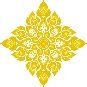 ถวายเป็นพระราชกุศล ๑๐๐ ปีวันประสูติสมเด็จพระเจ้าพี่นางเธอ เจ้าฟ้ากัลยาณิวัฒนา กรมหลวงนราธิวาสราชนครินทร์และ ครบรอบ ๑๑๐ ปี แห่งการสถาปนาคณะวิศวกรรมศาสตร์ จุฬาลงกรณ์มหาวิทยาลัยระหว่างวันที่ 10 - 16 มิถุนายน 2566อุปสมบท ณ พระอารามหลวง วัดปทุมวนารามราชวรวิหารใบสมัครสำหรับผู้ที่บวชชีพราหมณ์ (7 วัน)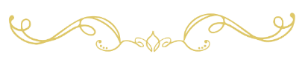 ชื่อ   ......................................................................นามสกุล ..................................................................วัน/เดือน/ปี เกิด..........................................................อายุ.............ปี    น้ำหนัก...............กก     ส่วนสูง ............ซม
ที่อยู่ที่ติดต่อได้  เลขที่....................หมู่.........ตรอก/ซอย.............................................. ถนน........................................... ตำบล/แขวง.............................................อำเภอ/เขต...............................................จังหวัด............................................รหัสไปรษณีย์.........................โทรศัพท์มือถือ............................................. อีเมล............................................................
 เป็นนิสิตเก่า  เป็นนิสิตปัจจุบัน คณะ.................................................................รหัส........................................... 
 เป็นคณาจารย์–บุคลากร คณะ/หน่วยงาน ............................................................................................................... บุคคลทั่วไปผู้มีจิตศรัทธา หน่วยงาน .......................................................................................................................				         ลงนาม ลายเซ็นผู้ขอบวช ...............................................................................ส่งใบสมัครได้ที่ คุณ วิภาพรรณ ศิริทิพย์สกุล wipapan.p@chula.ac.th 02-218-7770 